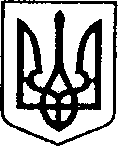 Ніжинська міська радаVІІ скликанняПротокол № 28 засідання постійної депутатської комісії з питань  земельних відносин, будівництва, архітектури, інвестиційного розвитку міста та децентралізації22.06.2016 р.	 66 кімнатаГоловуючий: Деркач А.П.Члени спільної комісії:  Ситнік О.Д.                                             Тищенко В.В.,   	                                  Шалай О.В.,  Відсутні члени комісії:  Булигін М.М.,                                            Гриценко С.В.,                                           Малюга Ю.О.,Запрошені:   Білоусенко М.В. (начальник відділу інформаційно-аналітичного забезпечення та комунікацій з громадськістю);                        Ващук М.І. (директор КП ВАТПП);                        Волинець М. (журналіст газети «Свідомий погляд»);                      Ворона  Д.П. (т. в. о. начальника відділу інвестиційної діяльності та розвитку інфраструктури);                        Гавриш Т.М. (начальник відділу економіки);                        Гомоляко А.О. (депутат міської ради);                      Кононець Ю.А. (начальник сектору з питань претензійно-позовної роботи та запобігання корупції відділу юридично-кадрового забезпечення);                       Латарія М.Ю. (головний спеціаліст відділу земельних відносин);                       Місан В.М. (начальник відділу земельних відносин);                       Мироненко В.Б. (начальник відділу містобудування та архітектури);                       Нечваль О.М. (головний спеціаліст відділу організації роботи міської ради та її виконавчого комітету);                       Осадчий С.О. (заступник міського голови);                       Попик А.І. (головний спеціаліст відділу земельних відносин);                           Сліпак А.І. (депутат міської ради);                       Салогуб В.В. (секретар міської ради);                       Сліпак А.І. (депутат міської ради);                      Гр. Балаш П.И.                      Гр. Давиденко О.М.                      Гр. Іваницький А.П.                      Гр. Поливко О.Л.                      Гр. Поливко С.В.СЛУХАЛИ:           Деркача А. П.           З пропозицією затвердити розгляд питань порядку денного.ВИРІШИЛИ:           Підтримати розгляд питань порядку денного.ГОЛОСУВАЛИ: «за – 4», «проти – 0», «утримався – 0», «не голосував-0».Порядок денний:Про розгляд питань, які були направлені на доопрацювання.Про припинення юридичної особи за рішенням засновника шляхом ліквідації державного комунального підприємства телерадіокомпанія «Ніжинське телебачення».Про внесення змін до рішення другої сесії Ніжинської міської ради VII скликання «Про затвердження структури апарату виконавчого комітету, виконавчих органів комітету Ніжинської міської ради Чернігівської області та їх чисельності».Про припинення права постійного користування, надання дозволу на виготовлення проекту землеустрою для будівництва скверу «Пам’яті героїв Крут».Про внесення змін  до рішення 68 сесії 6 скликання від 02.06.2015 р. №22-68/2015 «Про затвердження нової редакції Положення про пайову участь замовників у створенні і розвитку інженерно-транспортної та соціальної інфраструктури м. Ніжина зі змінами внесеними рішенням 10 сесії 7 скликання від 20-25 квітня 2016 року №17-10/2016 «Про внесення змін до  Положення про пайову участь замовників у створенні і розвитку інженерно-транспортної та соціальної інфраструктури м. Ніжина, затвердженого рішенням 68 сесії 6 скликання  від 02.06.2015 р. №22-68/2015.Про затвердження Положення про відділ інвестиційної діяльності та розвитку інфраструктури виконавчого комітету Ніжинської міської ради.Про поновлення договорів оренди земельних ділянок, внесення змін  в рішення міської ради, надання дозволів на виготовлення проектів землеустрою щодо відведення земельних ділянок, затвердження проектів землеустрою та технічної документації, припинення права користування земельними ділянками, надання земельних ділянок юридичним особам.Про присвоєння адрес.Про внесення змін до рішення Ніжинської міської ради від 20.04.2016 р. №9-10/2016 «Про присвоєння адрес».Про поновлення договорів оренди земельних ділянок, внесення змін    в рішення міської ради, надання дозволів на виготовлення проектів землеустрою щодо відведення земельних ділянок, затвердження проектів землеустрою та технічної документації, припинення права користування земельними ділянками, надання земельних ділянок суб’єктам господарювання фізичним особам. Про поновлення договорів оренди земельних ділянок, внесення змін  в рішення міської ради, надання дозволів на виготовлення проектів землеустрою щодо відведення земельних ділянок, затвердження проектів землеустрою та технічної документації, припинення права користування земельними ділянками, надання земельних ділянок юридичним особам. Про надання дозволу на виготовлення проектів землеустрою щодо відведення земельної ділянки громадянам.  Про затвердження Положення про відділ містобудування та архітектури виконавчого комітету Ніжинської міської ради Чернігівської області.Різне.СЛУХАЛИ:           Деркача А. П.           З пропозицією почати розгляд питань порядку денного .ВИРІШИЛИ:           Підтримати розгляд питань порядку денного.ГОЛОСУВАЛИ: «за – 4», «проти – 0», «утримався – 0», «не голосував-0».Розгляд питань:Про розгляд питань, які були направлені на доопрацюванняІ. Про затвердження технічної документації із землеустрою та надання у приватну власність, затвердження проектів землеустрою щодо відведення земельних ділянок, внесення змін в рішення міської ради3. Припинити право користування на умовах оренди земельною ділянкою:3.1, 3.2 Сутулі С.М.СЛУХАЛИ:  Попик А.І. (головний спеціаліст відділу земельних відносин);ВИРІШИЛИ: підтримати.       ГОЛОСУВАЛИ: «за – 4», «проти – 0», «утримався – 0», «не голосував-0».ІІ. Про поновлення договорів оренди земельних ділянок, внесення змін    в рішення міської ради, надання дозволів на виготовлення проектів землеустрою щодо відведення земельних ділянок, затвердження проектів землеустрою та технічної документації, припинення права користування земельними ділянками, надання земельних ділянок суб’єктам господарювання фізичним особам1. Надати дозвіл:1.1 Богушу В.Л.СЛУХАЛИ:  Попик А.І. (головний спеціаліст відділу земельних відносин);ВИРІШИЛИ: підтримати.       ГОЛОСУВАЛИ: «за – 4», «проти – 0», «утримався – 0», «не голосував-0».Внести зміни до:2.1 Манжай Л.П.СЛУХАЛИ:  Попик А.І. (головний спеціаліст відділу земельних відносин);ВИРІШИЛИ: підтримати.       ГОЛОСУВАЛИ: «за – 4», «проти – 0», «утримався – 0», «не голосував-0».Затвердити:Костриці Р.І.СЛУХАЛИ:  Попик А.І. (головний спеціаліст відділу земельних відносин);ВИРІШИЛИ: підтримати.       ГОЛОСУВАЛИ: «за – 4», «проти – 0», «утримався – 0», «не голосував-0».ІІІ. Про поновлення договорів оренди земельних ділянок, внесення змін    в рішення міської ради, надання дозволів на виготовлення проектів землеустрою щодо відведення земельних ділянок, затвердження проектів землеустрою та технічної документації, припинення права користування земельними ділянками, надання земельних ділянок суб’єктам господарювання фізичним особамПоновити договір оренди:Поливко О.Л.СЛУХАЛИ:  Латарія М.Ю. (головний спеціаліст відділу земельних відносин);ВИСТУПИЛИ: Осадчий С.О. (заступник міського голови);ВИРІШИЛИ: на доопрацювання відділу земельних відносин.Про припинення юридичної особи за рішенням засновника шляхом ліквідації державного комунального підприємства телерадіокомпанія «Ніжинське телебачення»СЛУХАЛИ: Білоусенко М.В. (начальник відділу інформаційно-аналітичного забезпечення та комунікацій з громадськістю);ВИСТУПИЛИ: Осадчий С.О. (заступник міського голови);Повідомив, що до Ніжинської міської ради звернулась податкова служба з проханням прийняти рішення.ВИРІШИЛИ: Рекомендувати на розгляд сесії.              ГОЛОСУВАЛИ: «за – 4», «проти – 0», «утримався – 0», «не голосував-1».Про внесення змін до рішення другої сесії Ніжинської міської ради VII скликання «Про затвердження структури апарату виконавчого комітету, виконавчих органів комітету Ніжинської міської ради Чернігівської області та їх чисельності»СЛУХАЛИ: Білоусенко М.В. (начальник відділу інформаційно-аналітичного забезпечення та комунікацій з громадськістю);ВИРІШИЛИ:  Рекомендувати на розгляд сесії.      ГОЛОСУВАЛИ: «за – 4», «проти – 0», «утримався – 0», «не голосував-1».Про припинення права постійного користування, надання дозволу на виготовлення проекту землеустрою для будівництва скверу «Пам’яті героїв Крут»СЛУХАЛИ: Сліпак А.І. (депутат міської ради);   Зазначив, що відповідно до Статуту можна влаштувати громадські обговорення.ВИСТУПИЛИ: Ситнік О.Д. (член комісії);Щодо стану  в парках, скверах і зонах відпочинку в м. Ніжині.ВИРІШИЛИ: 1) рекомендувати винести проект рішення на розгляд сесії;2) Доручити Шалаю О.В. дослідити стан  парків, скверів і зона відпочинку в м. Ніжині.   ГОЛОСУВАЛИ: «за – 4», «проти – 0», «утримався – 0», «не голосував-0».Про внесення змін  до рішення 68 сесії 6 скликання від 02.06.2015 р. №22-68/2015 «Про затвердження нової редакції Положення про пайову участь замовників у створенні і розвитку інженерно-транспортної та соціальної інфраструктури м. Ніжина зі змінами внесеними рішенням 10 сесії 7 скликання від 20-25 квітня 2016 року №17-10/2016 «Про внесення змін до  Положення про пайову участь замовників у створенні і розвитку інженерно-транспортної та соціальної інфраструктури м. Ніжина, затвердженого рішенням 68 сесії 6 скликання  від 02.06.2015 р. №22-68/2015.СЛУХАЛИ:   Гавриш Т.М. (начальник відділу економіки); ВИРІШИЛИ:  підтримати проект рішення і винести на розгляд сесії.      ГОЛОСУВАЛИ: «за – 4», «проти – 0», «утримався – 0», «не голосував-0».Про затвердження Положення про відділ інвестиційної діяльності та розвитку інфраструктури виконавчого комітету Ніжинської міської радиСЛУХАЛИ: Ворона  Д.П. (т. в. о. начальника відділу інвестиційної діяльності та розвитку інфраструктури);Зазначив, що дане Положення про відділ інвестиційної діяльності та розвитку інфраструктури виконавчого комітету Ніжинської міської ради є типовим.ВИРІШИЛИ:  на доопрацювання відділу інвестиційної діяльності та розвитку інфраструктури.ГОЛОСУВАЛИ: «за – 4», «проти – 0», «утримався – 0», «не голосував-0».Про поновлення договорів оренди земельних ділянок, внесення змін  в рішення міської ради, надання дозволів на виготовлення проектів землеустрою щодо відведення земельних ділянок, затвердження проектів землеустрою та технічної документації, припинення права користування земельними ділянками, надання земельних ділянок юридичним особамПП «ГРІВАС»СЛУХАЛИ: Латарія М.Ю. (головний спеціаліст відділу земельних відносин);ВИРІШИЛИ:  підтримати і винести на розгляд сесії.      ГОЛОСУВАЛИ: «за – 4», «проти – 0», «утримався – 0», «не голосував-0».Про присвоєння адресСЛУХАЛИ:  Деркача А. П. (голова комісії);  ВИСТУПИЛИ:  Ващук М.І. (директор КП ВАТПП);ВИРІШИЛИ: підтримати і винести на розгляд сесії.        ГОЛОСУВАЛИ: «за – 4», «проти – 0», «утримався – 0», «не голосував-0».Про внесення змін до рішення Ніжинської міської ради від 20.04.2016 р. №9-10/2016 «Про присвоєння адрес»СЛУХАЛИ:  Деркача А. П. (голова комісії);  ВИСТУПИЛИ:  Ващук М.І. (директор КП ВАТПП);ВИРІШИЛИ: підтримати і винести на розгляд сесії.        ГОЛОСУВАЛИ: «за – 4», «проти – 0», «утримався – 0», «не голосував-0». Про поновлення договорів оренди земельних ділянок, внесення змін    в рішення міської ради, надання дозволів на виготовлення проектів землеустрою щодо відведення земельних ділянок, затвердження проектів землеустрою та технічної документації, припинення права користування земельними ділянками, надання земельних ділянок суб’єктам господарювання фізичним особамВнести зміни до:1.1, 1.2, 2.1  Красновиду Б.І. СЛУХАЛИ:   Деркача А. П. (голова комісії);   ВИСТУПИЛИ: Латарія М.Ю. (головний спеціаліст відділу земельних відносин);ВИРІШИЛИ:  підтримати та винести на розгляд сесії.      ГОЛОСУВАЛИ: «за – 4», «проти – 0», «утримався – 0», «не голосував-0».Надати згоду:Манжай Л.П.СЛУХАЛИ:    Деркача А. П. (голова комісії);  ВИСТУПИЛИ: Латарія М.Ю. (головний спеціаліст відділу земельних відносин);ВИРІШИЛИ: підтримати та винести на розгляд сесії.             ГОЛОСУВАЛИ: «за – 4», «проти – 0», «утримався – 0», «не голосував-0». Про поновлення договорів оренди земельних ділянок, внесення змін  в рішення міської ради, надання дозволів на виготовлення проектів землеустрою щодо відведення земельних ділянок, затвердження проектів землеустрою та технічної документації, припинення права користування земельними ділянками, надання земельних ділянок юридичним особамПрипинити право:1.1 закритому акціонерному товариству фірмі «Сапсан»СЛУХАЛИ:    Деркача А. П. (голова комісії);  ВИСТУПИЛИ: Латарія М.Ю. (головний спеціаліст відділу земельних відносин);ВИРІШИЛИ: на доопрацювання відділу земельних відносин. 1.2, 1.3, 1.4, 1.5 комунальному лікувально-профілактичному закладу «Ніжинська центральна міська лікарня ім. М. Галицького»   СЛУХАЛИ:    Деркача А. П. (голова комісії);  ВИСТУПИЛИ: Латарія М.Ю. (головний спеціаліст відділу земельних відносин);ВИРІШИЛИ: підтримати.      2. Надати:2.1, 2.2, 2.3, 2,4 «Ніжинський міський центр первинної медико-санітарної допомоги»  СЛУХАЛИ:    Деркача А. П. (голова комісії);  ВИСТУПИЛИ: Латарія М.Ю. (головний спеціаліст відділу земельних відносин);ВИРІШИЛИ: підтримати.        3.Надати дозвіл:3.1 гр. Хоменку Ю.В. СЛУХАЛИ:    Деркача А. П. (голова комісії);  ВИСТУПИЛИ: Латарія М.Ю. (головний спеціаліст відділу земельних відносин);ВИРІШИЛИ: підтримати.  релігійній громаді парафії ікони Утоли моя печаліСЛУХАЛИ:    Деркача А. П. (голова комісії);  ВИСТУПИЛИ: Латарія М.Ю. (головний спеціаліст відділу земельних відносин);ВИРІШИЛИ: підтримати (при умові перепису заяви на 14 соток).         4. Поновити договір оренди:4.1 ТОВ «ГЕД Холдінгз»        5. Надати згоду:5.1 ПП «ГРІВАС»СЛУХАЛИ:    Деркача А. П. (голова комісії);  ВИСТУПИЛИ: Латарія М.Ю. (головний спеціаліст відділу земельних відносин);ВИРІШИЛИ: 1) Підтримати.  2) Підтримати проект рішення із рекомендаціями та винести на розгляд сесії.ГОЛОСУВАЛИ: «за – 4», «проти – 0», «утримався – 0», «не голосував-0». Про надання дозволу на виготовлення проектів землеустрою щодо відведення земельної ділянки громадянам1.1 Іценку Г.М.СЛУХАЛИ:  Деркача А. П. (голова комісії);      ВИРІШИЛИ: Відмовити (невідповідність записів у технічному паспорті).     1.2 Обіжейко Г.І.СЛУХАЛИ:  Деркача А. П. (голова комісії);      ВИРІШИЛИ: На розгляд сесії.1.3 Топехі Л.В.СЛУХАЛИ:  Деркача А. П. (голова комісії);      ВИРІШИЛИ:  підтримати.     ГОЛОСУВАЛИ: «за – 4», «проти – 0», «утримався – 0», «не голосував-0».1.4 Тагірову К.І. по вул. 5-а Лінія , біля будинку №2СЛУХАЛИ:  Деркача А. П. (голова комісії);      ВИРІШИЛИ:  питання розподілу даної  земельної ділянки запропонувати  на розгляд постійно діючої робочої групи з питань обліку ти визначення черговості надання земельних ділянок учасникам АТО та членам їх сімей .1.5 Одосовському І.І.СЛУХАЛИ:   Деркача А. П. (голова комісії);       ВИСТУПИЛИ: Попик А.І. (головний спеціаліст відділу земельних відносин);Повідомила про те, що був зроблений запит в НБТІ, графічний матеріал не відповідає заяві.Ситнік О.Д.  (член комісії);Запропонував розробити ситуаційний план і розрахункову схему на несформовані земельні ділянки, межі яких не визначені.ВИРІШИЛИ:  Відмовити ( невідповідність графічного матеріалу);    ГОЛОСУВАЛИ: «за – 4», «проти – 0», «утримався – 0», «не голосував-0».1.6 Капленку Р.С.СЛУХАЛИ:  Деркача А. П. (голова комісії);      ВИРІШИЛИ:  відмовити (знаходиться чужий гараж).1.7 Іваницькому А.П.СЛУХАЛИ:  Деркача А. П. (голова комісії);      ВИРІШИЛИ:  підтримати.     1.8 Горлачу О.В.СЛУХАЛИ:  Деркача А. П. (голова комісії);      ВИРІШИЛИ:  відмовити (входить у схему земельних ділянок для учасників АТО).1.9 Горлачу О.В.СЛУХАЛИ:  Деркача А. П. (голова комісії);      ВИРІШИЛИ:  підтримати.     1.10 Коваленку В.І.СЛУХАЛИ:  Деркача А. П. (голова комісії);      ВИРІШИЛИ: 1) Переголосувати.  ГОЛОСУВАЛИ: «за – 4», «проти – 0», «утримався – 0», «не голосував-0».   2) На доопрацювання відділу земельних відносин.ГОЛОСУВАЛИ: «за – 4», «проти – 0», «утримався – 0», «не голосував-0».   1.11 Шевченко Н.П.СЛУХАЛИ:  Деркача А. П. (голова комісії);      ВИРІШИЛИ:  підтримати. 2.1 Шостка Л.В.3.1  Адаменко В.А.3.2 Овчиннікову В.О.4.1 Чуста Ю.А.СЛУХАЛИ:  Деркача А. П. (голова комісії);      ВИРІШИЛИ:  підтримати.  Про затвердження Положення про відділ містобудування та архітектури виконавчого комітету Ніжинської міської ради Чернігівської областіСЛУХАЛИ:  Деркача А. П. (голова комісії);    ВИСТУПИЛИ: Мироненко В.Б. (начальник відділу містобудування та архітектури);ВИРІШИЛИ: підтримати проект рішення та винести на розгляд сесії.       ГОЛОСУВАЛИ: «за – 4», «проти – 0», «утримався – 0», «не голосував-0». РізнеІ. Про розгляд звернення гр. Некрашевича Р.С.СЛУХАЛИ:  Деркача А. П. (голова комісії);  Зазначив, що необхідний висновок  геодезиста. ВИСТУПИЛИ: Мироненко В.Б. (начальник відділу містобудування та архітектури);ВИРІШИЛИ:на доопрацювання відділу земельних відносин.       ГОЛОСУВАЛИ: «за – 4», «проти – 0», «утримався – 0», «не голосував-0».Голова комісії                                                               А.П. ДеркачСекретар комісії                                                          В.В. Тищенко